The Goodspeed Manuscript Collection ProjectNational Leadership Grant for LibrariesInstitute  of Museum and Library ServicesPrincipal Investigator, Alice Schreyer, University of ChicagoGoodspeed Manuscript Collection Project Assessment Team	Elizabeth Long	Kathleen Arthur	Andrea Twiss-Brooks	Margaret SchiltOutcomes Assessment Measure: Impact on Larger Library and Scholarly CommunityDesired OutcomesProject goals detailed in the Grant Application included:Encourage others building digital resources to consider the conditions and circumstances under which entire volumes or texts rather than selected page images should be digitized.Enable specialized and general audiences to experience manuscripts at an entirely new level of engagement.Foster innovative teaching by providing models for creating digital learning objects….Stimulate new scholarship by enabling close, detailed study of high-resolution zoomable page images…Outcome 1:Instructors and students use digitized manuscript materials in teaching and research.Outcome 2:Scholars use the Goodspeed digitized manuscripts in research.Outcome 3:Other libraries and peer institutions use the Goodspeed manuscript project as a model for similar digitization projects.Outcome measurementsThe Goodspeed Manuscript Collection Project Assessment Team coordinated the collection of the following data:Mentions of the Goodspeed Manuscript Collection project by scholars, academics and the general public within and outside the University of Chicago community on websites, in individual emails ,  and in other formal or informal communications .Mentions and/or citations of the Goodspeed Manuscript Collection in scholarly subject-based literature (that is, in articles or other publications focusing on the manuscripts themselves, the subjects of the manuscripts or their characteristics, e.g. paleography.  Mentions and/or citations of the Goodspeed Manuscript Collection in library and/or information science literature.The data collected and summarized in this document demonstrate that scholars, academics and the general public are aware of and do recommend the Goodspeed Manuscript Collection project for scholarly subject-based research.  There are also several comments about the need for the kind of digitization the Goodspeed Manuscript Collection represents.   Actual scholarship that cites the Goodspeed Manuscript Collection is rare to date.  The Assessment Team believes that this is due to the time frame:  the amount of time it takes for research to be done, articles to be written and publication to occur is longer than the time that the Goodspeed Manuscript Collection online has been in existence.  The Assessment Team will  conduct literature searches on an annual basis for the next three years.  Given the number of scholarly and library websites containing links to the Collection and the approval of the project demonstrated by the comments we have seen, we are confident that it is only a matter of time before scholarship based on research in the Goodspeed digital materials will be published. For purposes of the IMLS grant supporting the Goodspeed project, one of the lessons learned from the assessment portion of the project is that the impact of a project like Goodspeed requires that the outcome measures be selected that recognize the time frame scholarly publication requires.  The Assessment Team has concluded that the evidence reviewed in this report does demonstrate that the Goodspeed Manuscript Collection project has achieved the goals set out above.  Summary of EvidenceWe have divided the evidence into three groups.  Each group is cataloged on an attachment to this report.  Attachment 1 includes internet sites where the Goodspeed Manuscript Collection was listed or recommended as a resource for scholarship in Biblical manuscripts.  Attachment 2 includes references to scholarship assisted or made possible by the existence of the Goodspeed Manuscript Collection digitization project.  Attachment 3 includes references in literature or on the internet to the Goodspeed Manuscript Collection as an example/model of a digitization project. The Goodspeed Manuscript Collection Project: Attachment 1National Leadership Grant for LibrariesInstitute  of Museum and Library ServicesPrincipal Investigator, Alice Schreyer, University of ChicagoGoodspeed Manuscript Collection Project Assessment TeamElizabeth Long,	Kathleen Arthur, Andrea Twiss-Brooks,	Margaret SchiltOutcomes Assessment Measure _______: Impact on Larger Library and Scholarly CommunityAttachment 1:   Examples of references to the Goodspeed Manuscript Collection as a resource for scholars and teachers of Biblical manuscripts1.2.3.4.5.6.7.8.9.10.11.12.13.14.15.16.17.The Goodspeed Manuscript Collection Project: Attachment 2National Leadership Grant for LibrariesInstitute  of Museum and Library ServicesPrincipal Investigator, Alice Schreyer, University of ChicagoGoodspeed Manuscript Collection Project Assessment TeamElizabeth Long,	Kathleen Arthur, Andrea Twiss-Brooks,	Margaret SchiltOutcomes Assessment Measure _______: Impact on Larger Library and Scholarly CommunityAttachment 2:   Examples of references to the Goodspeed Manuscript Collection as a resource for scholarship assisted or made possible by the existence of the Goodspeed Manuscript Collection digitization project .1.2.3.4.The Goodspeed Manuscript Collection Project:  Attachment 3National Leadership Grant for LibrariesInstitute  of Museum and Library ServicesPrincipal Investigator, Alice Schreyer, University of ChicagoGoodspeed Manuscript Collection Project Assessment TeamElizabeth Long,	Kathleen Arthur, Andrea Twiss-Brooks,	Margaret SchiltOutcomes Assessment Measure _______: Impact on Larger Library and Scholarly CommunityAttachment 3:   Examples of references in literature or on the internet to the Goodspeed Manuscript Collection as an example/model  of a digitization project .1.2.3.Name of websiteDmoz open directory projectURLhttp://www.dmoz.org/Society/Religion_and_Spirituality/Christianity/Bible/References_and_Tools/Textual_Studies/New_Testament/Reference to Goodspeed Manuscript CollectionThe Goodspeed Manuscript Collection - Ongoing project to digitize 65 early Greek, Syriac, Ethiopic, Armenian, Arabic, and Latin manuscripts.Date AccessedAccessed 4/25/2007 and 3/3/2009.Name of websiteThe Scout Report, Volume 11, Number 7URL:http://scout.wisc.edu/Reports/ScoutReport/2005/scout-050218-printable.htmlReferenceThe Goodspeed New Testament Manuscript Collection http://goodspeed.lib.uchicago.edu/ Collections of ancient Christian manuscripts and texts have always been the province of bibliophiles, scholars, and erudite members of the clergy. One particular person who was quite interested in such manuscripts was the late Edgar J. Goodspeed. Born in tiny Quincy, Ill., Goodspeed went to study at the University of Chicago, and after completing his studies he spent a significant amount of time traveling abroad on the Continent. After this, he joined the University’s faculty and became quite passionate about collecting New Testament manuscripts for the school. One of his stellar finds was of what became known as the Rockefeller McCormick New Testament, which was a complete Byzantine New Testament written in a fine cursive hand. Fortunately, the University of Chicago Library’s Digital Collections Project has digitized this entire manuscript (along with one other work in the collection), and has also planned to create a collection of high-quality digital images from the other 63 manuscripts. The site will definitely warrant several return visits, and visitors may also want to read the particulars detailing the creation of the project. [KMG]Dates of accessAccessed 4/20/2007 and 3/3/2009.Name of websiteRegent Carey Library ResourcesURLhttp://allisonlibrary.regent-college.edu/resources/internet_links/biblical_studies_links.htmlReferenceThe Goodspeed New Testament Manuscript Collection comprises 65 items that range in date from the 7th to the 19th centuriesDate accessedAccessed 4/25/2007 and 3/3/2009.Name of websiteJ. Edgar & Louise S. Monroe Library, Loyola University New OrleansURLhttp://library.loyno.edu/web/religion.htm ReferenceReligion Resources on the Internet:Goodspeed New Testament Manuscript CollectionDate accessed4/25/2007Name of websiteEvangelical Textual CriticismURLhttp://evangelicaltextualcriticism.blogspot.com/search?q=goodspeed ReferenceToday I found another very good resource, The Goodspeed Manuscript Collection, hosted by the Chicago University Library. This collection includes many New Testament MSS and the plan is to make them all electronically available. Very user friendly system, and high quality of the images.

There are already two complete MSS online, Greg. Aland 2400, and 2427. I examined the Epistle of Jude in MS 2400, and was actually helped by these images which are clearer than the photographic material I had used earlier for my transcription of this MS.

http://goodspeed.lib.uchicago.edu/

There is also a catalogue (without sample plates) available with basic bibliographic information of the MSS. This catalogue is from an exhibition in 1973 and exists also in print (probably with plates) and can be ordered from the library.Date accessed3/14/2007 and 3/3/2009Name of websiteCelebrating Research: Library Overviews and Collection ProfilesURLhttp://www.celebratingresearch.org/libraries/chicago/goodspeed.shtml Reference The Edgar J. Goodspeed Manuscript Collection, Special Collections Research Center	Collection ProfileHow did a 9th- or 10th-century Gospel lectionary travel from Argos, Greece, to a restaurant in Chicago owned and frequented by gangland figures, and then to the University of Chicago Library? Is a small hand codex of the Gospel of Mark a very early exemplar or a later forgery? Does a mystery novel, The Curse in the Colophon (1935), accurately depict the activities of its author, New Testament scholar Edgar J. Goodspeed?These are just some of the research possibilities to be explored in the Edgar J. Goodspeed Manuscript Collection. The Goodspeed Collection comprises 65 early Greek, Syriac, Ethiopic, Armenian, Arabic, and Latin manuscripts ranging in date from the 7th to the 19th centuries. Edgar J. Goodspeed (1871–1962), Chairman of the Department of New Testament and Early Christian Literature at the University of Chicago, spearheaded the acquisition of these hitherto unknown manuscripts because he believed that “manuscripts are to research in the humanities what laboratories and laboratory materials are to the natural sciences.” Along with Harold R. Willoughby and other colleagues, Goodspeed used the manuscripts to transform the textual and iconographic study of the New Testament and to teach a generation of students who would go on to further their work.Among the manuscripts of incomparable beauty, research significance, and teaching potential in the collection are the 12th- or 13th-century Rockefeller McCormick New Testament, a Byzantine manuscript of the entire Greek New Testament except the Book of Revelation, containing more than 90 miniatures; and the Elizabeth Day McCormick Apocalypse, dated ca. 1600, the only known illustrated Apocalypse in Greek, with 69 miniatures.Decades after the collection was named in honor of Edgar J. Goodspeed in 1948, a collaborative effort of library staff, faculty, and technology experts at the University of Chicago is advancing Goodspeed’s goal of teaching students at Chicago and making the texts available to others. Funds from the university supported a pilot project to begin producing high-quality digital images of complete manuscripts in the Goodspeed Manuscript Collection. An award from the Institute for Museum and Library Services is now supporting completion of the project to make all 65 manuscripts available to the public online.Professor Margaret M. Mitchell, Professor of New Testament and Early Christian Literature, taught a course on the Gospel according to Mark and the “media revolution” in earliest Christianity that focused on the mysterious “Archaic Mark” in the Goodspeed collection. Students explored the relationship between medium and meaning in gospel interpretation through direct encounters with this manuscript in class, and studied and contributed annotations to a digital version of the codex accessed online outside of class. Professor Mitchell and her teaching assistant, Patricia A. Duncan, published a journal article that introduced the digital “Archaic Mark” to the scholarly world and made available the first full collation of its text. Thanks to new tools, the Goodspeed Manuscript Collection continues to advance scholarship and enrich learning into the 21st century.Collection Profile and Overview: Alice Schreyer 
Illustrations: Ted LaceyMore About This Collectionhttp://goodspeed.lib.uchicago.edu/	Dates accessed4/25/2007 and 3/3/2009Name of websiteYale University Divinity School Library: Selected Internet Sites and Electronic textsURLhttp://www.library.yale.edu/div/electext.htmReferenceWeb sites:…The Goodspeed New Testament Manuscript Collection – University of ChicagoDates accessed4/17/2007 and 3/3/2009Name of websiteDr. Claude Mariottini – Professor of Old Testament at Northern Baptist Seminary: blogURLhttp://www.claudemariottini.com/blog/archive/2006_06_01_archive.html ReferenceNew Testament Manuscript Collection Scholars and students working with the Greek text of the New Testament will be interested in reading this press release from Beth Bidlack, Bibliographer for Religion and Philosophy at the University of Chicago Library.

Beth wrote:“I wanted to make [you] aware of a growing digital collection here at the University of Chicago Library: the Goodspeed NT Manuscript Collection. For more on the Collection and the digitization project, see http://goodspeed.lib.uchicago.edu/.”………This is indeed good news for those involved in doing research in this field.  I encourage you to visit the site by clicking on the link above.Dates accessed4/25/2007 and 3/3/2009Name of websiteUniversity of Edinburgh School of Divinity: Early Christian Manuscripts NetworkURLhttp://www.div.ed.ac.uk/manuscripts ReferenceOther relevant web-links include the following: …….The Goodspeed Manuscript Collection:  http://goodspeed.lib.uchicago.edu/ Dates accessed2/13/2009 and 3/3/2009Name of websiteChristian Mysteries: Syriac  Studies: Virtual Syriac studies libraryURLhttp://www.syriac.talktalk.net/On-line-Syriac-MSS.html ReferenceDates accessed2/13/2009 and 3/3/2009Name of websiteNorthwestern University Library: LibGuides: Digitized Collections: Additional ContentURLhttp://libguides.northwestern.edu/content.php?pid=13695&sid=192712 ReferenceGoodspeed Manuscript Collection
The Goodspeed Collection of New Testament Manuscripts comprises 65 early Greek, Syriac, Ethiopic, Armenian, Arabic, and Latin manuscripts ranging in date from the 7th to the 19th centuries. 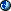 Dates accessed2/13/2009 and 3/3/2009Name of websiteThe Pericope Group: Scripture as written and read in antiquityURLhttp://www.pericope.net/ ReferenceLinks to related sites: “ http://www.goodspeed.lib.uchicago.edu/  (digitized versions New Testament Mss. 965 [Rockefeller McCormick New Testament] and 972 [Archaic Mark] with very good zoom function and full screen option)”Dates accessed2/13/2009 and 3/3/2009Name of websiteDigital Librarian: a librarian’s choice of the best of the WebURLhttp://digital-librarian.com/archives.html ReferenceArchives & Manuscripts: …  Goodspeed Manuscript Collection - "21,600 high-quality page images from 65 Greek New Testament manuscripts, ranging in date from the 7th to the 17th century, and 114 papyri fragments." In Greek, Syriac, Ethiopic, Armenian, Arabic, and Latin. (University of Chicago Library Digital Collections.)Dates accessed2/13/2009 and 3/3/2009Name of websiteGeorge Fox University Libraries: Biblical Studies Subject GuideURLhttp://www.georgefox.edu/offices/murdock/SubjectGuides/Guides%20A-D/biblical%20studies.htmlReferenceWeb Resources:…The Goodspeed Manuscript CollectionDates accessed2/13/2009 and 3/3/ 2009Name of websiteAssociated Mennonite Biblical Seminary Library Biblical Studies Resources URLhttp://www.ambs.edu/library/bible.htm ReferenceTexts and Images:  The Goodspeed New Testament Manuscript Collection: Digitized images of an illuminated 13th centry manuscript of the New Testament and a miniature Gospel of Mark.  A product of the University of Chicago Library.Dates accessed2/13/2009 and 3/3/2009Name of websiteThe University of British Columbia Library: Primary Sources – an introductionURLhttp://www.library.ubc.ca/hss/primarysources.html ReferenceBy discipline and format > Religious Studies > Goodspeed New Testament Manuscript CollectionDates accessed2/13/2009 and 3/3/2009Name of website“Where Art and Literature Combine: Illuminated Manuscripts from the Eastern and the Western Worlds”, The Nelson-Atkins Museum of Art  Spencer Art Reference Library: Library Guide URLhttp://www.nelson-atkins.org/images/PDF/Education/Library_guide_Taj_Mahal.pdf ReferenceOnline Resources…University of Chicago Library. The Goodspeed Manuscript Collection. 2 October 2008. 4 October 2008. <http://goodspeed.lib.uchicago.edu/>Date AccessedMarch 25, 2009ArticleKrans, J.L.H., NA27 in SESB 1.0. A First Look, TC: A Journal of Biblical Textual Criticism, Vol. 11, pg.   (2006), http://dare.ubvu.vu.nl/bitstream/1871/10224/1/SESB2006rev.pdf ReferenceMinuscules can also be found easily:min:2427 for the instances where attestation of the intriguing manuscript of Mark’s gospelin the Edgar J. Goodspeed Collection, University of Chicago, is given.25 25. See http://goodspeed.lib.uchicago.edu/archaicmark/home.html (consulted 20 April 2005) for online images of min. 2427.ArticleCarlson, Stephen C.,  “Archaic Mark” (MS 2427) and the Finding of a Manuscript Fake, Society of Biblical Literature SBL Forum, 2007, http://www.sbl-site.org/Article.aspx?ArticleID=577 ReferenceEntire article is about whether Archaic Mark, one of the manuscripts in the Goodspeed Manuscript Collection, is a 19th Century fake. “Apart from selected readings in the 1993 edition of the Nestle-Aland critical text (NA27), it was not until this past year that scholars worldwide had convenient access to its text, when Margaret M. Mitchell and Patricia A. Duncan of the University of Chicago published their collation of the text in Novum Testamentum and put high-resolution images of the manuscript online, in the hopes of stimulating research into Archaic Mark.[1]ArticleMargaret M. Mitchell and Patricia A. Duncan, "Chicago's 'Archaic Mark' (MS 2427): A Reintroduction to its Enigmas and a Fresh Collation of its Readings," Novum Testamentum  48 (2006): 1-35.Reference“This article announces the public release via the Internet of a full set of interactive digital images of the University of Chicago’s “Archaic Mark” (Gregory-Aland ms 2427; University of Chicago ms 972), an enigmatic miniature manuscript of the Gospel according to Mark. To foster further research into this curious illuminated hand-codex, we provide a history of research and critical appraisal of the complex questions involved in its dating—which has been placed as early as the 13th century, and as late as the early 20th century—and a fresh collation of its text, which supplements and corrects the readings heretofore available only in the Nestle-Aland 27th edition.” AbstractArticleDuke Divinity School – 2007 Kenneth W. Clark Lectures: The Gospel of Mark and the Media Revolution, March 21-22, 2007ReferenceMitchell, Margaret, The Gospel of Mark as Textual EpiphanyArticle/EventDuke Center for Instructional Technology, March 21, 2007 Lecture by Margaret Mitchell: What’s Old Is New: Adapting Special Collections Materials to the Digital ClassroomReferenceFrom the announcement:  “University of Chicago faculty member, Margaret M. Mitchell, will discuss her use of New Testament manuscripts from the Regenstein Library Special Collections Research in a digital classroom environment…Using original materials and digital surrogates has made for a richer student experience…”Article/EventStokes, Jon, Library of Congress exhibit shows future of digital archives,  April ll, 2008, http://arstechnica.com/tech-policy/news/2008/04/library-of-congress-exhibit-shows-future-of-digital-archives.ars , accessed 2/13/2009 and 3/4/2009Reference“One of the things that I found in talking to librarians, like those behind the University of Chicago’s Goodspeed Manuscript Collection project, is that special collections department in libraries all over the country are undertaking massive and relatively expensive digital projects….insofar as they’re a modern manifestation of special collections’ core mission of preservation and restoration, they’re ends in themselves.”Article/EventAlbanese, Andrew Richard, Rarities Online, Library Journal, Nov. 1, 2005; 130; 18; pg. 40-43.Reference“Blessed be the digitizers: University of Chicago’s Goodspeed Manuscript Collection Project makes the McCormick New Testament (l.) online (r.) for all denominiations.”